HOËRSKOOL PRETORIA-NOORD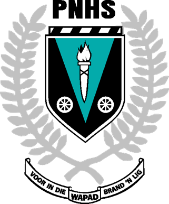 INPERKINGSTYDPERK 2020GRAAD 11Die volgende werk moet asseblief deur die graad 11-leerders voltooi word gedurende die inperkingstydperk.Webbladsy: www.pnhs.co.za NOVAKWERK1AFRIKAANSAlle vrae van die drama My Japan hoofstuk 1- 12 moet volledig beantwoord word.Beantwoord ‘n langvraag van My Japan waarin die bou van die drama bespreek word.  Die langvraag moet 350- 400 woorde bevat.Lees asb. Hoofstuk 1- 3 van Droomdelwers.  Die oudioboek is beskikbaar by Amazon.Werk asb. die hersieiningsgids Second change – kritiese taalbewustheid deur , beskikbaar op die webtuiste, akt 1 tot 9.2ENGLISH FALRefer to Google Classroom code uluo2tl for useful links and information.3WISKUNDEMeetkunde Stelling 1 – 9, huiswerk somme4WISKUNDEGELETTERDHEIDHoofstuk 4 eenheid 1-3 bl 88-106Hoofstuk 5 eenheid 1-4 bl 110-124Alle werk is op google classroom  As u op google classroom gaan aan die regte kant is daar n “+” knoppie en dan kliek die “join class”. Elke klas het n kode. Graad 11-1 kode: rueqh2lGraad 11-5 kode: ggftqanGraad 11-6 kode: dno3wrg5LEWENSORIËNTE-RINGVoltooi die aktiwiteite op jou Kwartaal 1 uitdeelstuk. Die wat as “Klaswerk” aangedui is en dit was as “Huiswerk” aangedui is.Op die skool se webblad is ook ‘n dokument genaamd “Koronavirus Vakansieprogram” wat ons van die Departement ontvang het wat gedoen moet word.6FISIESE WETENSKAPPEMaak seker dat die volgende werk voltooi en volledig nagesien is volgens die memorandums op die Whatsapp-group:FISIKABl. 113 – 138, 146 – 148 en 151 – 164Die volgende oefening moet asseblief voltooi word:CHEMIEBl. 20 – 21, 25 – 27, 33 – 34, 37 – 40, 47 – 58.7LEWENSWETEN-SKAPPEVolgende word van jou verwag teen die 21ste April 2020:Maak seker dat jou boek op datum is. Alles tot en met die einde van Chordata power point moet in jou boek geplak wees met die huiswerk.Memorandums sal in die eerste week verskaf word vir nasorg. (Neem kennis dat ouers dadelik gekontak sal word indien huiswerk nie voltooi word nie: Dit sal van die leerder verwag word om na-skool op die 21ste April te bly tot werk voltooi is).Volgende word aan jou verskaf:Die nodige power points vir Porifera, Cnidaria, Platyhelminthes, Annelida, Arthropoda en Chordata.‘n Saamevattende tabel van alle dier-diversiteite.Hersiennings huiswerk vir vakansie.8GESKIEDENISVoltooi Navorsingstaak.Kwartaal 2 se Powerpoints word aan leerders ge-epos.  Leerders moet hierdie werk dan in hulle boeke plak/afskryf.Whatsapp groep is gestig vir kommunikasie.9GEOGRAFIEVoltooi voorbeeld vraestelle wat die laaste dag van Kwartaal 1 uitgedeel is.Werkkaarte vir Kwartaal 2 is reeds aan leerders uitgedeel – volg daaglikse instruksie wat vanaf 6 April op die Whatsapp groep geplaas word om te sien watter werkkaarte voltooi moet word.10REKENINGKUNDEVoltooi Opdrag 5.11 - 5.18Addisionele oefeninge:https://drive.google.com/open?id=1RGg4zY91_F0g0jzKuVtYkC5z6D_WWdfL11BESIGHEIDSTUDIELeerders gebruik julle eksamen riglyne soos voor in julle boeke.Werk asseblief doelgerig en hard.Gebruik die afgerolde hoofstukke soos uitgegee op 16/17 Maart 2020 en werk die gegewe vrae soos in die klas verskaf uit.Kontak jou maats as jy dit nie het nie, sodat hulle vir jou kan stuur per WhatsApp.  As julle met die vrae klaar is gebruik julle handboeke – daar is vrae in vir Stres en krisis bestuur.12GASVRYHEIDSTUDIES13TOERISMEOpdragte is in die klas aan die leerders gegee, hierdie opdragte moet aan die begin van die nuwe kwartaal voltooi wees.‘n Opsomming van KW 2 se werksinhoud is gemaak en sal aan die begin van die kwartaal aan die leerders uitgegee word.14IGODoen 4 kursustekeninge. (Bl. 33, 34, 35 en 36)Voltooi PAT tot einde van Junie se voorskrifte.15ITLeerders het skakels vir aanlyn video’s op youtube via e-pos ontvang. Daar is al die prakties wat hulle moet kan doen. Hulle kan die video’s kyk op hulle eie tyd.Hulle moet ten minste elke 2de dag ‘n module van die teorie deurgaan en die vrae in hulle skrifte beantwoord. Dit sal aan die begin van die kwartaal gemerk word.Ek het die PAT aan hulle gestuur. Hulle moet dit lees en solank navorsing doen oor kioskstelsels. Hulle sal in die dokument sien wat dit is. Hulle benodig slegs inligting vir fase 1.16RTTDaar is voor die vakansie teorie in die klas afgehandel. Daar is ook inligting aan hulle gestuur via whatsapp. Leerders moet nou die volgende teorie weer deurgaan en die volgende oefeninge in hulle skrifte voltooi: modules 1.3, 2.1 en 2.2Hulle moet deurentyd aandag gee aan die prakties wat in die klas gedoen is deur die oefening in die handboek deur te gaan.17VISUELE KUNSGeen werk